Πληροφορίες: ΚΟΙΝ:	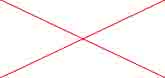 Συνημμένα: Η από 07/01/2024 επιστολή του Συλλόγου Γονέων & Κηδεμόνων του 2ου ΕΕΕΕΚ ΠυλαίαςΗ με ΑΠ: 04/08-01/2024 επιστολής της Πανελλήνιας Ομοσπονδίας Συλλόγων Γονέων Κηδεμόνων Ατόμων με Αναπηρία – ΠΟΣΓΚΑμεΑΠίνακας Αποδεκτών: